Name SURNAME1 	https://orcid.org/xxxx-xxxx-xxxx-xxxxName SURNAME2	https://orcid.org/xxxx-xxxx-xxxx-xxxxName SURNAME3 	https://orcid.org/xxxx-xxxx-xxxx-xxxx1, 2 affiliation of first and second author (when authors share HEI or place of business) 3 affiliation of third authorcorresponding author’s e-mail addressPaper titleKey words: 1 key word, 2 key word, 3 key word… (max. 6)INTRODUCTIONText text text text text text text text text text text text text text text text text text text text text text text text text text text text text text text text text text text text text text text text text text text text text text text text text text text.Text text text text text text text text text text text text text text text text text text text text text text text text text text text text text text text text text text text text text text text text text text text text text text text text text text text.MATERIAL AND METHODSText text text text text text text text text text text text text text text text text text text text text text text text text text text text text text text text text text (Fig. 1) text text text text text text text text text text text text text text text text text.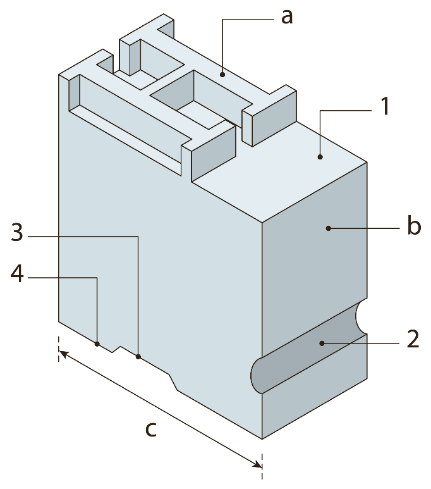 Figure 1. Type structure: a – face, b – body or shank, c – point size; 1 – shoulder, 2 – nick, 3 – groove, 4 – feetSource: Jensen 2006, CC0.Text text text text text text text text text text text text text text text text text text text text text text text text text text text text text text text text text text text text text text text text text text text text text text text text text text text (Fig. 2).Figure 2. TitleSource: own elaboration or other source.Text text text text text text text text text text text text text text text text text text text text text text text text text text text text text text text text text text text text text text text text text text text text text text text text text text text.RESULTS AND DISCUSSIONText text text text text text text text text text text text text text text text text text text text text text text text text text text text text text text text text text text text text text text text text text text text text text text text text text text.Text text text text text text text text text text text text text text text text text text text text text text text text text text text text text text text text text text text text text text text text text text text text text text text text text text text (Table 1).Table 1. Title (own elaboration or other source)a First specific note.Source: own elaboration or other sourceText text text text text text text text text text text text text text text text text text text text text text text text text text text text text text text text text text text text text text text text text text text text text text text text text text (Fig. 3). Text text text text.Figure 3. Title Source: own elaboration or other source.Text text text text text text text text text text text text text text text text text text text text text text text text text text text text text text text text text text text text text text text.Text text text text text text text text text text text text text text text text text text text text text text text text text text text text text text text text text text (Eq. 1) text text text text text text text text text text text text text text (Eq. 2) text text text.	(1)where:Gmax – the maximum shear modulus of the medium [-],ρ – total density of the medium [t·m–3],Vs – shear wave velocity [m·s–1]. 	(2)Text text text text text text text text text text text text text text text text text text text text text text text text text text text text text text text text.CONCLUSIONSText text text text text text text text text text text text text text text text text text text text text text text text text text text text text text text text text:text text text text text text text text text text text text;text text text text text text text text text text text text text text text text text text text text text text text text text text text text text text;text text text text text text text text;text text text text text text text text text text text text text text text text text text text text.Text text text text text text text text text text text text text text text text text text text text text text text text text text text text text.AcknowledgementsText text text text text text text text text text text text text text text text text text text text text text text.REFERENCES (formatted in the 7th edition of the APA referencing style) SummaryPaper title. Text no longer than 200 words. SpecificationQuantity full name (symbol/abbreviation)[SI unit in negative exponent notation]Quantity full name (symbol/abbreviation)[SI unit in negative exponent notation]Factor 1Factor 2aFactor 3